РЕЗЮМЕ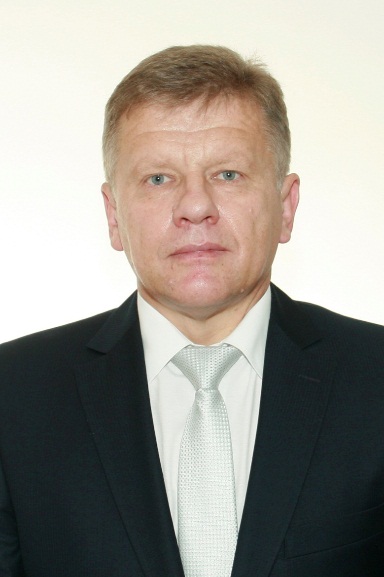 2. Дворак Сергей Леонидович, Государственное учреждение образования «Средняя школа №13 г. Мозыря», учитель физики, педагогический стаж 32 года. Контактный телефон   +375 29 891 44 79. Е-mail:  school13-mozyr@yandex.ru3.  Опыт работы4.      Последипломное профессиональное обучение, полученные сертификаты:1). Повышение квалификации учителей физики учреждений общего среднего образования (высшая категория) «Деятельность учителя по созданию условий для реализации и развития творческого потенциала учащихся» в Государственном учреждении образования «Гомельский областной институт развития образования» (09.02.- 13.02.2015).2). Повышение квалификации учителей, руководителей методических формирований «Организационно-методическое сопровождение педагога при прохождении аттестации на присвоение квалификационной категории «учитель-методист» в Государственном учреждении образования «Гомельский областной институт развития образования» (28.02.- 04.03.2016).3).  Сертификат пользователя информационных технологий в образовании (У-301-900/16) (10.03.2016).5. Тема педагогического опыта: «Развитие познавательной активности учащихся II ступени общего среднего образования посредством разработанной системы экспериментально-исследовательской деятельности при изучении учебного предмета «Физика».6. Обобщение опыта:1) Творческий отчёт «Экспериментальная и исследовательская деятельность по физике как фактор развития познавательной активности и творческих способностей учащихся» на уровне Мозырского района, на заседании районного методического объединения учителей физики и астрономии (15.05.2014).2) Обобщение опыта в форме творческого отчёта по теме «Развитие познавательной активности учащихся II ступени общего среднего образования посредством разработанной системы экспериментально-исследовательской деятельности при изучении учебного предмета «Физика» на заседании районного методического совета (19.12. 2016).7.     Список публикаций прилагается.8. Опыт руководства методическим формированием, сопровождение профессионального роста педагогов:1). Руководитель районного ресурсного центра учителей физики и астрономии (2015 — 2018 годы).2). Руководитель филиала кафедры физики и прикладной информатики учреждения образования «Мозырский государственный педагогический университет им. И.П. Шамякина» (создан на базе кабинета физики Средней школы №13 г. Мозыря») (2017 — 2018 годы).3). Подготовка учителя математики Карпович Алеси Валерьевны (диплом II степени) к районному этапу конкурса профессионального мастерства педагогических работников «Учитель года Республики Беларусь — 2017» (ноябрь — декабрь 2016 года). 4). Член жюри районного этапа конкурса профессионального мастерства педагогических работников «Учитель года Республики Беларусь — 2017» (январь 2017 года).5).  Участник творческой группы по подготовке педагогов к областному этапу республиканского конкурса профессионального мастерства педагогических работников  «Учитель года Республики Беларусь — 2017» (февраль 2017 года). 9. Распространение педагогического опыта: 1). Лекции для педагогов Полесского региона в Государственном учреждении образования «Гомельский областной институт развития образования» (прилагается справка).2). Участник инновационного проекта «Внедрение модели формирования социальной успешности учащихся учреждения общего среднего образования» (2016 — 2019 годы) (приказ прилагается).3). Блог Дворака Сергея Леонидовича, учителя физики Государственного учреждения образования «Средняя школа №13 г. Мозыря [Электронный ресурс]: для педагогов и учащихся. URL: http://www.dsl.ucoz.net (дата создания: 19.12.2017).4). Участие в районных, областных, республиканских, международных семинарах и научно-практических конференциях (список прилагается).10. Участие в конкурсе профессионального мастерства педагогических работников. 1). Диплом I степени в областном конкурсе «Компьютер. Образование. Интернет» (03.01.-29.01.2018). Номинация «Электронный образовательный ресурс в профессиональном образовании». Проект: «Блог Дворака Сергея Леонидовича, учителя физики Государственного учреждения образования «Средняя школа №13 г. Мозыря». [Электронный ресурс]: для педагогов. URL: http://www.dsl.ucoz.net2). Участник XIII Республиканского конкурса «Компьютер. Образование. Интернет».3). Участник Международного конкурса профессионального мастерства педагогов «Познание в сотворчестве» (17.04.-11.09.2017) с публикацией материалов (педагогический опыт и тезисы 4 учебно-исследовательских работ) в сборнике.Список публикаций (к пункту 7)1. Дворак, С.Л. Использование информационно-образовательных ресурсов в образовательном процессе по физике/ С.Л.Дворак// Формирование современного информационно-образовательного пространства учреждения образования. [Электронный ресурс]: материалы областной e-mail-конференции, Гомель, 25–31 мая 2016г./ государственное учреждение образования «Гомельский областной институт развития образования». – Гомель, 2016. – 1 электрон. опт. диск (CD-ROM). –  С. 28–32.2.Дворак, С.Л. Экспериментальная и исследовательская деятельность по физике как фактор повышения познавательной активности учащихся, развития их  творческих способностей/ С.Л.Дворак // Актуальные вопросы непрерывного педагогического образования: состояние, проблемы и перспективы.  [Электронный ресурс]: материалы республиканской научно-практической конференции с международным участием, посвящённой 75-летию Гомельского областного института развития образования, Гомель, 17–18 ноября 2016 г./ государственное учреждение образования «Гомельский областной институт развития образования»; ред. кол.: А. З. Бежанишвили (отв. ред.) [и др.]. – Гомель, 2016. – 355 с. – 1 электрон. опт. диск (CD-ROM).3.Дворак, С.Л. Развитие познавательного интереса и творческих способностей учащихся посредством исследовательской и экспериментальной деятельности по учебному предмету «Физика» / С.Л.Дворак// Подготовка специалиста-профессионала в различных видах деятельности. [Электронный ресурс]: материалы республиканской научно-практической конференции с международным участием, Гомель, 23–24 ноября 2017 г./государственное учреждение образования «Гомельский областной институт развития образования»; ред. кол.: А. З. Бежанишвили (отв. ред.) [и др.]. – Гомель, 2017. – 353 с. – 1 электрон. опт. диск (CD-ROM). – С. 103 – 107.4.Дворак, С.Л. Познавательная активность в физических экспериментах/ С.Л.Дворак //Настаўніцкая газета. – 2017. – 13 июля. – С. 10 –11.5. Дворак, С.Л. Развитие познавательной активности учащихся посредством исследовательской и экспериментальной деятельности при изучении  учебного предмета «Физика»/  С.Л. Дворак // Фізіка: праблемы выкладання. – 2018. – № 1 (письмо Запрудского Н.И.)6. Дворак, С.Л. Использование информационно-образовательных технологий и Интернет-ресурсов в образовательном процессе по физике/ С.Л.Дворак// Информационно-коммуникационные технологии в деятельности  учреждения образования. [Электронный ресурс]: материалы республиканской e-mail-конференции/ГУО «Акад. последиплом. образования». – Минск: АПО, 2015. – 1 электрон. опт. диск (CD-ROM). – С. 277–282.7. Дворак, С.Л. Внешние и внутренние детерминанты развития культуры личности учащихся в системе непрерывного образования/С.Л.Дворак// Актуальные проблемы преподавания технологии,  экономики, ОБЖ в условиях перехода на стандарты нового поколения:  материалы X Международной научно-практической конференции. – Армавир, 2016. – С. 6–11.8. Дворак, С.Л. Роль учебного эксперимента по физике в школе/ С.Л.Дворак, Е.С.Астрейко, С.Я.Астрейко// Инновационные технологии обучения физико-математическим и профессионально-техническим дисциплинам: материалы IX Международной научно-практической интернет-конференции. – Мозырь, 2017. – С. 4–6.9. Дворак, С.Л. Развитие личности учащегося при реализации межпредметных связей курса физики с историей/С.Л.Дворак, Е.С.Астрейко// Инновационные технологии обучения физико-математическим и профессионально-техническим дисциплинам: материалы IX Международной научно-практической интернет-конференции. – Мозырь, 2017. – С. 208–210.10. Дворак, С.Л. Экспериментальная и исследовательская деятельность по физике как фактор повышения познавательной активности учащихся, развития их  творческих способностей/ С.Л.Дворак// Развитие творческих способностей учащихся в процессе обучения естественно-математическим дисциплинам: сб. статей международной научно-методической интернет-конференции. –Чернигов, 2016. – С. 86 – 92.11. Дворак, С.Л. Развитие познавательного интереса и творческих способностей учащихся посредством исследовательской и экспериментальной деятельности по учебному предмету «Физика»/ С.Л.Дворак//Познание в сотворчестве:  материалы Международного конкурса профессионального мастерства педагогов. – Минск, 2018.12.Дворак, С.Л. Из опыта работы по организации, подготовке и проведению научно-методических семинаров/С.Л. Дворак, Е.С. Астрейко//Физико-технические науки и образование: проблемы, инновации, перспективы: сб. науч. ст.; редкол.: И.Н. Ковальчук (отв. ред.).— Мозырь: МГПУ им. И.П. Шамякина, 2017. — 162с.13. К обучению — через науку: м-лы I Пол. обр. и научн. форума  «Юный исследователь»/УО МГПУ им. И.П. Шамякина; под ред. д-ра биол. наук, проф. В.В. Валетова. – Мозырь, 2017. – 210с.14. Дворак, С.Л. Рецензия на учебно-методическое пособие «Общая физика. Оптика, строение атома, физика ядра и элементарных частиц»/ С.Л.Дворак //Общая физика. Оптика, строение атома, физика ядра и элементарных частиц/под ред. В.К.Калоши и др. – Полоцк: Изд-во НМО «Педагог», 1994. – 236с.15.Дворак,С.Л. Повышение познавательной активности учащихся посредством использования эксперимента при обучении физике/ С.Л.Дворак //Повышение познавательной активности учащихся посредством использования эксперимента при обучении физике: материалы областного семинара. – Гомель, 2013. – С. 11–16.Публикации видеоматериалов на сайте (видеохостинге) YouTube1. Дворак, С.Л. Видеокейс. Экспериментальная и исследовательская деятельность по физике. Материалы республиканского конкурса «Компьютер. Образование. Интернет». [Электронный ресурс]: для педагогов. URL: https://youtu.be/rkkjh0eR7ac  (дата публикации: 28.12.2017).2.   Дворак, С.Л. Исследовательская деятельность по физике. [Электронный ресурс]: для педагогов и учащихся. URL: https://youtu.be/nJSOROdZlGs  (дата публикации: 22.12.2017). 3. Дворак, С.Л. Научно-исследовательская деятельность по физике. [Электронный ресурс]: для педагогов и учащихся. URL: https://youtu.be/oUU-a1olnvA   (дата публикации: 22.12.2017). 4. Дворак, С.Л. Физика. Приборы своими руками. [Электронный ресурс]: для педагогов и учащихся. URL: https://youtu.be/xXlTMvvFK4I    (дата публикации: 22.12.2017).5. Дворак, С.Л. Обобщение педагогического опыта учителя физики Дворака С. Л. [Электронный ресурс]: для педагогов. URL: https://youtu.be/rtcQXoF2g7s    (дата публикации: 22.12.2017).6. Дворак, С.Л. Презентация кабинета физики. [Электронный ресурс]: для педагогов. URL: https://youtu.be/r47WtkH4Alk    (дата публикации: 03.01.2018).7. Дворак, С.Л. Учебно-исследовательская работа  «Исследование  проявления силы упругости». [Электронный ресурс]: для педагогов и учащихся. URL: https://youtu.be/koeu4xQ1kx4  (дата публикации: 03.01.2018).8. Дворак, С.Л. Учебно-исследовательская работа «Исследование  яблока». [Электронный ресурс]: для педагогов и учащихся. URL: https://youtu.be/VXg-1jWQ71g    (дата публикации: 03.01.2018).9. Дворак, С.Л. Учебно-исследовательская работа «Исследование прогревания воды в водоёма». [Электронный ресурс]: для педагогов и учащихся. URL: https://youtu.be/9yrrmq280Rg  (дата публикации: 03.01.2018).10. Дворак, С.Л. Учебно-исследовательская работа «Исследование овощных и фруктовых гальванических элементов». [Электронный ресурс]: для педагогов и учащихся.  URL: https://youtu.be/wYdZDPLh6os   (дата публикации: 03.01.2018).11. Дворак, С.Л. Учебно-исследовательская работа «Исследование влияния ТКО на окружающую среду». [Электронный ресурс]: для педагогов и учащихся.  URL: https://youtu.be/aMIFA5X6Hxk  (дата публикации: 03.01.2018).12. Дворак, С.Л. Экспериментальная и исследовательская  деятельность по физике. [Электронный ресурс]: для педагогов и учащихся. URL: https://youtu.be/HuLYEgSzKSE    (дата публикации: 03.01.2018).Распространение педагогического опыта (к пункту 9)1. Участник X Международной дистанционной научно-практической конференции «Актуальные проблемы преподавания технологии, экономики, ОБЖ в условиях перехода на стандарты нового поколения» (Армавирский государственный педагогический университет. 25.11.2016).2. Участник Международной научно-методической интернет-конференции «Развитие творческих способностей учащихся в процессе обучения естественно-математическим дисциплинам» (Черниговский областной институт последипломного педагогического образования им. К. Д. Ушинского, Гомельский государственный университет им. Ф. Скорины, Тираспольский государственный университет. 20.12.2016).3. Участник IX Международной научно-практической интернет-конференции «Инновационные технологии обучения физико-математическим и профессионально-техническим дисциплинам» (УО МГПУ им. И.П. Шамякина. 21.03.-24.03.2017).4. Участник Международного конкурса профессионального мастерства педагогов «Познание в сотворчестве» (17.04.-11.09.2017).5. Участник республиканской е-mail-конференции «Информационно-коммуникационные технологии в деятельности учреждения образования» (09.06.-19.06.2015).6. Участник республиканской научно-практической конференции с международным участием, посвященной 75-летию Гомельского областного института развития образования «Актуальные вопросы непрерывного педагогического образования: состояние, проблемы и перспективы» (17.11.2016).7. Участник республиканской научно-практической конференции с международным участием «Подготовка специалиста-профессионала в различных видах деятельности» (23.11.-24.11.2017).8. Участник (диплом 1 степени) областного конкурса «Компьютер. Образование. Интернет» (2018 год). Номинация «Электронный образовательный ресурс в профессиональном образовании». Проект: «Блог Дворака Сергея Леонидовича, учителя физики Государственного учреждения образования «Средняя школа №13 г. Мозыря». [Электронный ресурс]: для педагогов. URL: http://www.dsl.ucoz.net9.  Участник XIII Республиканского конкурса «Компьютер. Образование. Интернет» (2018 год). Проект: «Блог Дворака Сергея Леонидовича, учителя физики Государственного учреждения образования «Средняя школа №13 г. Мозыря». [Электронный ресурс]: для педагогов. URL: http://www.dsl.ucoz.net10. Участник Могилёвской научно-практической интернет-конференции «Социальная успешность учащихся учреждений общего среднего образования: опыт, проблемы, перспективы» (19.02.-17.03.2018).11. Участник I Полесского образовательного и научного форума «Юный исследователь» (29.09.2017).12. Участник областного фестиваля инновационной идеи «Открытие» (29.04.2017).13. Участник областного семинара «Повышение качества образовательного процесса при организации  итоговой аттестации учащихся» (20.12.2012).14. Участник областного семинара «Повышение познавательной активности учащихся посредством использования эксперимента при обучении физике» (11.12.2013).15. Участник областной интернет-конференции «Формирование современного информационно-образовательного пространства учреждения образования» (25.05.-31.05.2016).16. Участник Открытой областной научно-практической конференции «Актуальные вопросы организации исследовательской деятельности обучающихся учреждений дошкольного и общего среднего образования» (05.10.-06.10.2017).17. Участник областной интернет-конференции «Стратегия инновационного развития учреждений образования: итоги и перспективы»  (02.10.-13.10.2017).18. Участник заседания районного методического объединения учителей физики и астрономии «Подготовка учащихся к олимпиадам, конкурсам, турнирам» (21.08.2008).19. Участник совместного заседания районного методического объединения учителей физики и преподавателей кафедры общей физики и методики преподавания физики УО «Мозырский государственный педагогический университет им. И.П. Шамякина» (31.03.2009).20. Участник районного семинара-практикума «Активизация познавательной деятельности учащихся на уроках физики» (17.12.2009).21. Участник заседания районного методического объединения учителей физики и астрономии «Урок — одна из основных форм организации образовательного процесса в учреждениях образования» (16.12.2010).22. Участник заседания районного методического объединения учителей физики и астрономии «Организация работы секции школьного научно-исследовательского общества учащихся по физике и астрономии» (25.02.2011).23. Участник районного семинара «Повышение познавательной активности учащихся посредством использования эксперимента при обучении физике» (12.10.2013).24. Участник районного айонныйРамастер-класса «Организация исследовательской деятельности учащихся» (21.11.2013).25. Участник совместного заседания районного ресурсного центра учителей физики и астрономии и районного ресурсного центра учителей трудового обучения «Аттестационные процессы педагогических работников: проблемы, пути их решения и перспективы развития» (27.11.2013).26. Участник совместного заседания районного ресурсного центра учителей физики и астрономии и преподавателей кафедры методики преподавания физики УО «Мозырский государственный педагогический университет им. И.П. Шамякина» (09.01.2014).27. Проведение мастер-класса «Экспериментальная и исследовательская деятельность по физике как фактор повышения познавательной активности учащихся» (23.09.2016) на уровне учреждения образования.28. Участник районного мастер-класса «Разбор типичных ошибок при написании и оформлении учебно-исследовательских работ учащихся» (25.02.2014).29. Участник районного методического фестиваля «Использование электронных образовательных ресурсов в процессе обучения и воспитания учащихся» (18.12.-30.12.2014).30. Участник районного методического фестиваля «От успеха — к мастерству» (22.05.-24.05.2016).31. Участник совместного заседания районного ресурсного центра учителей физики и астрономии и преподавателей кафедры методики преподавания физики ГУО «Мозырский государственный педагогический университет им. И.П. Шамякина» (10.11.2016).32. Участник заседания районного ресурсного центра учителей физики и астрономии «Принципы отбора, систематизации и адаптации предметного содержания на учебных занятиях с учётом повышенного уровня изучения учебного предмета» (27.03.2017).33. Участник заседания районного методического объединения «Школа совершенствования педагогического мастерства по подготовке учащихся к централизованному тестированию» для учителей физики (27.04.2017).34. Участник заседания районного методического совета «Обобщение и распространение опыта педагогической деятельности учителей при подготовке к сдаче квалификационного экзамена при прохождении аттестации на присвоение квалификационной категории «учитель-методист» (26.05.2017).35. Участник районного семинара-практикума «Физический эксперимент как средство развития познавательного интереса учащихся на учебных занятиях по физике» (05.01.2018).Периоды работыМесто работы, должностьПрофессиональный опыт и приобретённые навыки1985-1989Средняя школа №49 г. Гомеля, учитель физики Качественное преподавание учебного предмета; умение доступно и интересно изложить учебный материал1989-2018Государственное учреждение образования «Средняя школа №13 г. Мозыря», учитель физикиПриобретение опыта работы в развитии личности учащегося посредством   экспериментальной и исследовательской деятельности по физике. Опыт руководства районным ресурсным центром учителей физики и астрономии, филиалом кафедры физики и прикладной информатики учреждения образования «Мозырский государственный педагогический университет им. И.П. Шамякина» (создан на базе кабинета физики Средней школы №13 г. Мозыря»)